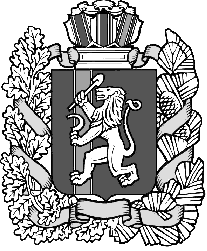 КРАСНОЯРСКИЙ КРАЙ ИЛАНСКИЙ РАЙОН          АДМИНИСТРАЦИЯ КАРАПСЕЛЬСКОГО СЕЛЬСОВЕТА
ПОСТАНОВЛЕНИЕ27.10.2021                                     с.  Карапсель                                     № 74-1-пОб утверждении перечня муниципальных программ Карапсельского сельсовета Иланского района, их формирование и реализация    На основании статьи 179 Бюджетного кодекса Российской Федерации от 31.07.1998 № 145-ФЗ (с изменениями и дополнениями), Постановления Администрации Карапсельского сельсовета от 09.10.2013г. № 69-п «Об утверждении Порядка принятия решений о разработке муниципальных программ Карапсельского сельсовета Иланского района, их формировании и реализации» и статьи 61 Устава Карапсельского сельсовета Иланского района Красноярского краяПОСТАНОВЛЯЮ:     1. Утвердить перечень муниципальных программ Карапсельского сельсовета Иланского района, их формирование и реализация (приложение 1).      2. Контроль за выполнением  постановления оставляю за собой.     3. Постановление вступает в силу со дня подписания и подлежит опубликованию в газете «Карапсельский вестник» и размещению на официальном сайте администрации  Карапсельского сельсовета.           Глава сельсовета                                             И.В. БукатичПриложение 1  к постановлению администрации Карапсельского сельсовета                                                                                                                                                                                                       от 27.10.2021г. № 74-1-пПеречень муниципальных программ Карапсельского сельсовета Иланского района №п/пНаименованиемуниципальной программыОтветственныйИсполнитель муниципальной программыСоисполнители муниципальнойпрограммыОсновные направления реализации муниципальной программ1Организация благоустройства на территории Карапсельского сельсовета Иланского района и обеспечение мер безопасного проживания населения в границах поселения Администрация Карапсельского сельсоветаИланского района Администрация Карапсельского сельсоветаИланского районаОтдельные мероприятия:1. Недопущение  пожаров вокруг населенных пунктов, за счет разъяснительной пропагандисткой работы с населением.  2. Соблюдение требований градостроительного законодательства и обеспечения устойчивого развития территорий поселений (отсутствие самовольной застройки).3. Уменьшение административных правонарушений среди населения поселений (на 10%) .4. Содержание и обслуживание уличных сетей электроснабжения.5. Содержание и обслуживание объектов жилищно-коммунального хозяйства.  2Повышение безопасности дорожного движения на территории Карапсельского сельсовета Иланского района Красноярского края  на 2022 год и плановый период 2023-2024 годов Администрация Карапсельского сельсоветаИланского района Администрация Карапсельского сельсоветаИланского районаОтдельные мероприятия:1. Сокращение количества дорожно-транспортных происшествий с участием пешеходов на дорогах сельского поселения. 2. Обеспечение охраны жизни и здоровья граждан и их законных прав на безопасные условия движения на дорогах, предупреждение опасного поведения на дорогах. 3. Совершенствование организации транспортного и пешеходного движения в поселении.4. Повышение безопасности дорожного движения за счет профилактических и упреждающих мероприятий, направленных на повышение уровня культуры и знаний участников дорожного движения.